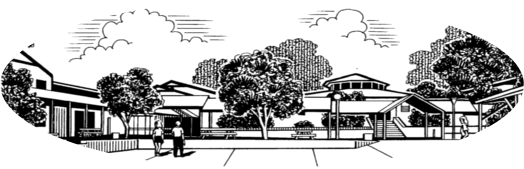 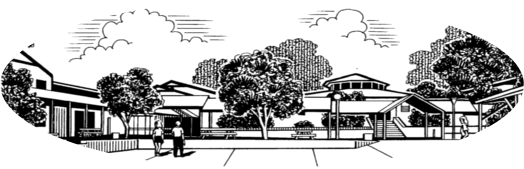 Dear parents and caregivers,As a part of the Stage 5 History and Geography syllabi in Year 10, your child may be required to watch and study electronic media related to the content being studied this year. This may include:Films such as: Documentaries, Youtube Clips and social media clips  that may  relate to such subjects as The Holocaust, The Stolen Generation, Reconciliation, The Cold war, The Vietnam War and Era, Geographical Issues in Australia, Human Rights, Future Challenges and MigrationThe films which are rated M may contain adult and violent themes, coarse and violent language and violence.If you do not want your child to watch these films, please return the slip below to indicate your decision. Alternatively, please indicate that you give permission for your child to watch and study these films during the school year in their History and Geography classes and return the slip below.Sincerely, Anna HowardHT HSIENorthlakes High SchoolI (please circle one) DO  /     DO NOT give permission for my child _____________________________________________ of class _______________________ to watch the above films for the purpose of historical or geographical study. I understand that these movies may be is Rated M and my permission is required to allow my child to watch this movie in class.Name:		___________________________________________Signature:	___________________________________________Date:		___________________________________________Wog Boy MSchlindler’s List M          Forrest Gump MThe Boy in the Striped Pyjamas MEscape from Sobibor  PGThey’re a Weird Mob PGThreads MThe Sapphires PGRabbit Proof Fence PGGhandi PG